452414, Акбирҙе ауылы, Газпром урамы, 21                                                  452414, с.Акбердино, ул. Газпромовская, 21Тел.8 (34795) 2-51-01, факс 2-51-03                                                                           Тел.8 (34795) 2-51-01, факс 2-51-03e-mail: akberdino_igln@ mail.ru                                                                                 e-mail: akberdino_igln@ mail.ru_____________________________________________________________________________________________ҠАРАР                                                                          РЕШЕНИЕСовета сельского поселения Акбердинский сельсовет муниципального района Иглинский район Республики Башкортостан четвертого созываОб утверждении Соглашения между Администрацией муниципального района Иглинский район Республики Башкортостан и Администрацией сельского поселения Акбердинский сельсовет муниципального района Иглинский район Республики Башкортостан о передаче муниципальному району полномочий сельского поселения по осуществлению внутреннего муниципального финансового контроляРуководствуясь частью 4 статьи 15 Федерального закона от 06.10.2003 №131-ФЗ «Об общих принципах организации местного самоуправления в Российской Федерации», в соответствии с абзацем 3 пункта 2 статьи 154, статьей 269.2 Бюджетного кодекса Российской Федерации, Совет сельского поселения Акбердинский сельсовет муниципального района Иглинский район Республики Башкортостан РЕШИЛ:1. Утвердить прилагаемое Соглашение между Администрацией муниципального района Иглинский район Республики Башкортостан и Администрацией сельского поселения Акбердинский сельсовет муниципального района Иглинский район Республики Башкортостан о передаче муниципальному району полномочий сельского поселения по осуществлению внутреннего муниципального финансового контроля.2. Настоящее решение вступает в силу с момента подписания.3. Разместить настоящее решение на сайте сельского поселения Акбердинский сельсовет муниципального района Иглинский район Республики Башкортостан.4. Контроль за исполнением настоящего решения возложить на постоянную комиссию Совета по бюджету, налогам и вопросам муниципальной собственности (председатель - А.М. Аравин).Глава сельского поселения                                                          А.З. Сатаев16 июня 2017 г.№ 286Приложениек решению Совета сельского поселения Акбердинский сельсоветмуниципального районаИглинский районРеспублики Башкортостан от « 16 » июня 2017 года № 286   СОГЛАШЕНИЕмежду Администрацией муниципального района Иглинский район Республики Башкортостан и Администрацией сельского поселения Акбердинский сельсовет муниципального района Иглинский район Республики Башкортостан о передаче муниципальному району полномочий сельского поселения по осуществлению внутреннего муниципального финансового контроляс. _________		                          			«__»___________2017 г.Администрация сельского поселения Акбердинский сельсовет муниципального района Иглинский район Республики Башкортостан, именуемая в дальнейшем «Поселение», в лице главы сельского поселения Акбердинский сельсовет муниципального района Иглинский район Республики Башкортостан Сатаева Азамата Зилаировича, действующего на основании Устава, с одной стороны, и Администрация муниципального района Иглинский район Республики Башкортостан, именуемая в дальнейшем «Администрация района», в лице главы Администрации муниципального района Иглинский район Республики Башкортостан Шайхутдинова Гафуана Мадияровича, действующего на основании Устава, с другой стороны, вместе именуемые «Стороны», заключили настоящее Соглашение о нижеследующем:1. Предмет Соглашения1.1. По настоящему соглашению Поселение передаёт, а Администрация района, в лице ее органа – финансового управления Администрации района, принимает полномочия по осуществлению внутреннего муниципального финансового контроля.1.2. Администрации района передаются следующие полномочия по осуществлению внутреннего муниципального финансового контроля,контроль за:- соблюдением бюджетного законодательства Российской Федерации и иных нормативных правовых актов, регулирующих бюджетные правоотношения;- соблюдением федерального, областного и муниципального законодательства в сфере закупок товаров, работ, услуг для обеспечения государственных и муниципальных нужд;- использованием материальных ценностей, находящихся в собственности поселения;- определением целевого использования бюджетных средств, обоснованности, экономности, результативности и эффективности финансово-хозяйственной деятельности объекта контроля;- ведением бюджетного и бухгалтерского учета, составлением бюджетной и бухгалтерской отчетности об исполнении бюджета;- целевым и эффективным использованием финансовых и материальных средств, при осуществлении деятельности;- за эффективным управлением и распоряжением муниципальным имуществом, находящимся в собственности сельского поселения (в том числе имущество казны). Выявление использованного не по назначению муниципального имущества, выявление нарушений законодательства, содержащего нормы о порядке использования, распоряжения и сохранности муниципального имущества, находящегося на праве оперативного управления, поступлением в бюджет сельского поселения средств от его использования и распоряжения;- соблюдением Поселением условий получения и использования межбюджетных трансфертов;- операциями с бюджетными средствами, осуществляемыми сельским поселением и учреждениями – получателями средств из бюджета поселения;- выполнением условий исполнения муниципальных контрактов и гражданско-правовых договоров.2.Виды и методы осуществления финансового контроля2.1. Контрольная деятельность делится на плановую и внеплановую.Плановая контрольная деятельность осуществляется в соответствии с ежегодно утвержденным планом.Внеплановая контрольная деятельность осуществляется на основании указания главы Администрации района в связи со следующими обстоятельствами:- истечение срока исполнения объектом контроля ранее выданного представления или предписания об устранении выявленных нарушений бюджетного законодательства Российской Федерации и иных нормативных правовых актов, регулирующих бюджетные правоотношения;- поступление в Администрацию муниципального района обращений и заявлений органов местного самоуправления муниципального образования, физических и юридических лиц о нарушении объектом контроля бюджетного законодательства Российской Федерации и иных нормативных правовых актов, регулирующих бюджетные правоотношения;- появления информации в средствах массовой информации о нарушениях объектом контроля бюджетного законодательства Российской Федерации и иных нормативных правовых актов, регулирующих бюджетные правоотношения. 2.2. Методами осуществления финансового контроля являются проверки, ревизии, обследования, санкционированные операции. Результаты проверки, ревизии оформляются актом, результаты обследований оформляются заключением и иными материалами контрольного мероприятия.2.3. При осуществлении полномочий по внутреннему муниципальному финансовому контролю Администрацией района:- проводятся проверки, ревизии, обследования;- направляются объектам контроля акты, заключения, представления и (или) предписания, а также иные материалы контрольного мероприятия.3. Права и обязанности сторонВ целях реализации настоящего Соглашения Стороны имеют права и обязанности.3.1. Поселение обязуется:- создать надлежащие условия для проведения контрольных мероприятий (предоставить необходимое помещение, оргтехнику, услуги связи, транспорт в пределах территории сельского поселения);- по запросу Администрации района своевременно и в полном объеме предоставлять информацию, документы, материалы и объяснения в письменной и устной формах в целях реализации Администрацией района переданных полномочий;- рассматривать обращения Финансового управления по поводу устранения препятствий для выполнения полномочий, предусмотренных настоящим Соглашением, в случае необходимости принимать соответствующие муниципальные правовые акты;- рассматривать заключения и представления (предписания) Финансового управления по результатам проведения контрольных мероприятий и своевременно и в полном объеме исполнять их требования.3.2. Поселение вправе:- участвовать в совещаниях, проводимых Администрацией района по вопросам реализации переданных полномочий;- знакомится с актами проверок, ревизий, заключений, подготовленных по результатам обследований, проведенных органом муниципального финансового контроля;- присутствовать при проведении выездных контрольных мероприятий, давать объяснения по вопросам, относящимся к предмету контрольных мероприятий;- рассматривать заключения и представления по результатам проведения контрольных мероприятий.3.3. Администрация района обязуется:- обеспечить в рамках настоящего Соглашения реализацию своих полномочий;- при осуществлении контрольной деятельности соблюдать законодательные и иные нормативные правовые акты Российской Федерации и иные нормативные правовые акты;- проводить контрольные мероприятия на основании и в соответствии с приказом о назначении контрольного мероприятия;- не препятствовать руководителю или иному уполномоченному должностному лицу присутствовать при проведении контрольного мероприятия, давать разъяснения по вопросам, относящимся к предмету и целям контрольного мероприятия;- знакомить руководителя или иное уполномоченное должностное лицо с результатами контрольного мероприятия;3.4. Администрация района вправе:- запрашивать у Поселения информацию, документы, материалы и объяснения, необходимые для реализации переданных полномочий;- направлять представления администрации поселения, принимать другие предусмотренные законодательством меры по устранению и предотвращению выявляемых нарушений;- определять формы, цели, задачи и исполнителей проводимых мероприятий, способы их проведения;- посещать территорию и помещения объекта контроля, истребовать документы, относящиеся к предмету контрольного мероприятия;- получать объяснения должностных лиц объекта контроля;- самостоятельно определять перечень рассматриваемых вопросов, методы контроля и порядок проведения мероприятий, с учетом существующих методических рекомендаций по их проведению;- направлять органам местного самоуправления при выявлении возможностей по совершенствованию бюджетного процесса, системы управления и распоряжения имуществом, находящимся в собственности сельского поселения, соответствующие предложения;- направлять представления и предписания объекту контроля, принимать предусмотренные законодательством меры по устранению и предотвращению выявленных нарушений;- проводить контрольные и экспертно-аналитические мероприятия совместно с другими органами и организациями, с привлечением их специалистов и независимых экспертов.4. Финансовое обеспечение полномочий4.1. Финансовые средства на реализацию Финансовым управлением полномочий, указанных в п. 1.1. настоящего соглашения, не предусматриваются.5. Срок действия Соглашения5.1. Настоящее Соглашение заключено на срок 3 года и действует в период с 01 июля 2017 года по 30 июня 2020 года.5.2. При отсутствии письменного обращения какой-либо из сторон о прекращении действия Соглашения, направленного до истечения срока действия Соглашения, Соглашение считается пролонгированным на срок 3 года.5.3 Соглашение может быть расторгнуто по взаимному согласию Сторон или в одностороннем порядке в случае неисполнения или ненадлежащего исполнения полномочий в соответствии с действующим законодательством.5.4 Уведомление о расторжении настоящего Соглашения в одностороннем порядке направляется другой стороне в письменном виде за 30 дней до предполагаемой даты расторжения Соглашения.6. Ответственность сторон.6.1. Стороны несут ответственность за неисполнение (ненадлежащее исполнение) предусмотренных настоящим Соглашением обязанностей, в соответствии с законодательством Российской Федерации и настоящим Соглашением.7. Заключительные положения.7.1. Изменения и дополнения в настоящее Соглашение могут быть внесены по взаимному согласию Сторон путем составления дополнительного соглашения в письменной форме, являющегося неотъемлемой частью настоящего Соглашения.7.2. Соглашение прекращает действие после окончания проводимых в соответствии с ним контрольных и экспертно-аналитических мероприятий, начатых до заключения соглашения (направления уведомления) о прекращении его действия, за исключением случаев, когда соглашением Сторон предусмотрено иное.7.3. Настоящее Соглашение составлено в двух экземплярах, имеющих одинаковую юридическую силу, по одному экземпляру для каждой из Сторон.Адреса и реквизиты Сторон:Башҡортостан Республикаhы Иглин районымуниципаль районыныңАкбирҙе ауыл  советыауыл биләмәhеСоветы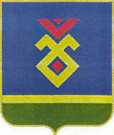 Советсельского поселения Акбердинский сельсовет муниципального района Иглинский районРеспублики БашкортостанАдминистрация сельского поселения Акбердинский сельсовет муниципального района Иглинский район Республики БашкортостанАдминистрация муниципального районаИглинский  районРеспублики Башкортостан452418, Иглинский район, с. Акбердино,  ул. Газпромовская, 21452410, Иглинский район, с. Иглино, ул. Ленина, 58Глава сельского поселения Акбердинский сельсовет муниципального района Иглинский район Республики Башкортостан____________/ Сатаев А.З.МПГлава Администрации муниципального района Иглинский район Республики Башкортостан____________/Шайхутдинов Г. М.МП